Home Learning Mat – Year One – Week Beginning 04/01/2021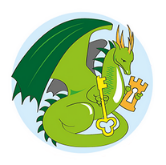 MondayTuesdayTuesdayWednesdayWednesdayThursdayThursdayFridayCheck SeeSaw for today’s activity!Check SeeSaw for today’s activity!Check SeeSaw for today’s activity!Check SeeSaw for today’s activity!Check SeeSaw for today’s activity!Check SeeSaw for today’s activity!Check SeeSaw for today’s activity!Check SeeSaw for today’s activity!Check SeeSaw for today’s activity!Phonics15 minutes reading15 minutes readingFast phonics on Reading EggsPractice your spellings ready for the quiz tomorrowSpelling quiz on SeesawUpload results to SeeSawSpelling quiz on SeesawUpload results to SeeSawLiteracyComplete lesson 1 for ‘The Magic Paintbrush’ on the Oak National Academy.To listen to and respond to a story (thenational.academy)Complete lesson 1 for ‘The Magic Paintbrush’ on the Oak National Academy.To listen to and respond to a story (thenational.academy)Complete lesson 2 for ‘The Magic Paintbrush’ on the Oak National Academy.To tell a story from memory (thenational.academy)Upload this to SeeSaw.Complete lesson 3 for ‘The Magic Paintbrush’ on the Oak National Academy.To explore the main moods in the story (thenational.academy)Complete lesson 4 for ‘The Magic Paintbrush’ on the Oak National Academy.To use the past tense (ed) (thenational.academy)Upload this to SeeSaw.Complete lesson 4 for ‘The Magic Paintbrush’ on the Oak National Academy.To use the past tense (ed) (thenational.academy)Upload this to SeeSaw.MathsComplete one lesson from the ‘Addition and Subtraction within 10’ unit on Oak National AcademyAddition and subtraction within 10 - Oak National Academy (thenational.academy)Earn 15 Doodlemaths stars Complete one lesson from the ‘Addition and Subtraction within 10’ unit on Oak National AcademyAddition and subtraction within 10 - Oak National Academy (thenational.academy)Earn 15 Doodlemaths stars Complete one lesson from the ‘Addition and Subtraction within 10’ unit on Oak National AcademyAddition and subtraction within 10 - Oak National Academy (thenational.academy)Earn 15 Doodlemaths stars Complete one lesson from the ‘Addition and Subtraction within 10’ unit on Oak National AcademyAddition and subtraction within 10 - Oak National Academy (thenational.academy)Earn 15 Doodlemaths stars Complete one lesson from the ‘Addition and Subtraction within 10’ unit on Oak National AcademyAddition and subtraction within 10 - Oak National Academy (thenational.academy)Earn 15 Doodlemaths stars Complete one lesson from the ‘Addition and Subtraction within 10’ unit on Oak National AcademyAddition and subtraction within 10 - Oak National Academy (thenational.academy)Earn 15 Doodlemaths stars LunchLunchLunchLunchLunchLunchLunchLunchLunchAfternoon activitiesTOPICComplete lesson 1 for The Animal Kingdom unit on Oak National Academyhttps://classroom.thenational.academy/lessons/what-is-a-living-thing-70t3ae TOPICComplete lesson 1 for The Animal Kingdom unit on Oak National Academyhttps://classroom.thenational.academy/lessons/what-is-a-living-thing-70t3ae TOPICComplete lesson 2 for The Animal Kingdom unit on Oak National Academyhttps://classroom.thenational.academy/lessons/what-is-the-difference-between-an-invertebrate-and-a-vertebrate-71gker Upload this to SeeSaw.PEComplete one of these workouts!P.E with Joe (You Tube)Cosmic Yoga (You Tube)WELLBEINGHave a go at this draw with Rob activity!https://www.youtube.com/watch?v=bhyCxVPb1qU WELLBEINGHave a go at this draw with Rob activity!https://www.youtube.com/watch?v=bhyCxVPb1qU 